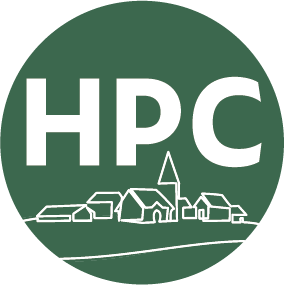 Minutes of the Highclere Parish Council MeetingTuesday 2021 at 7.30pmMembers Present: 	Cllr Norton (Chairman), Cllr Jenkins, Cllr York, Cllr Stoker, Cllr Smith, Cllr Easton, Cllr Leeson., Cllr Carr, Cllr ThackerClerk: 			Amy White The Chairman, Brad Norton welcomed everyone to the meeting.09/21 Apologies for Absencepologies10/21 Declarations of Interest  .11/21 from 202112/21 Public Participation13/21 :  Cllr Thacker hasrreport (see Roads and Transport, Item 6)Cllr Thacker Cllr Thacker has askedCllr Thacker pointed the Council to the HCC budget consultation which can be found here. The deadline for responses is 18 July 202114/21 Cllr Sam Carr introduced himself as one of the three borough councillors elected to the new Evingar Ward.15/21 relevant has beenRoads and Transport16/21 17/21 The report can be accessed here.18/21 Community Funded InitiativeEnvironment19/21 Footpaths- update on Rights of Way access in Highclere PC20/21  Clerkof overhanging trees.21/21 Recent Planning Applications: . There has been communication with Bewley Homes who are anticipating applying for 350 houses in the Wash Water area. The committee will wait for the application before commenting.22/21 Neighbourhood Plan updateColin Wall provided the following NP update:23/21 Broadband update 24/21 website update new  as there is more work to do to make it functional.Financial Matters25/21 Accounts for Payment, :The Clerk presented the following items for payment 26/21 Audit: The Clerk has published the internal auditor’s report. The improvement suggestions were noted and the Clerk will action these as necessary. The date for the exercise of public rights to view HPC’s accounts has been set as 14 June to  23 July inclusive.27/21 Items to take forward to next meeting:Usual standing items as well as Lengthsman tasks, CFI, Broadband, Take Pride in Highclere initiative.The meeting finished at 10pm.28/21 Date of the next Council Meeting Signed _______________________   Position ________________Date ________Actions from Meetingd163/20Cllr Easton to confirm sign locations with Brian Harling. Not actioned but ok to remove as action has changed.Cllr EastonAction: Greentips to remove tree blocking the path202/20Greentips to remove tree blocking the path at Drovers WayClerk16/21Clerk17/21Clerk/Cllr Jenkins19/21Cllr Stoker20/21Clerkof overhanging trees.ClerkCllr Smith23/21Clerk